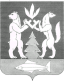 АДМИНИСТРАЦИЯ КРАСНОСЕЛЬКУПСКОГО РАЙОНАПОСТАНОВЛЕНИЕ«07» февраля 2024 г.                                                                          № 32-Пс. КрасноселькупОб определении Перечня мест для отбывания наказания в виде исправительных и обязательных работ на территории муниципального округа Красноселькупский район Ямало-Ненецкого автономного округаВ соответствии со статьями 49, 50 Уголовного кодекса Российской Федерации, статьями 25, 39 Уголовно-исполнительного кодекса Российской Федерации, статьей 32.13 Кодекса об административных правонарушениях Российской Федерации, руководствуясь Уставом муниципального округа Красноселькупский район Ямало-Ненецкого автономного округа, Администрация Красноселькупского района постановляет:1. Утвердить перечень мест для отбывания наказания в виде исправительных и обязательных работ на территории муниципального округа Красноселькупский район Ямало-Ненецкого автономного округа согласно приложению к настоящему постановлению.2. Руководителям организаций, указанных в приложении к настоящему постановлению, обеспечить контроль за выполнением работ лицами, которым назначено наказание в виде исправительных и (или) обязательных работ, своевременно уведомлять Отдел судебных приставов по Красноселькупскому району Федеральной службы судебных приставов по Ямало-Ненецкому автономному округу и (или) Обособленное подразделение филиала в Красноселькупском районе Федерального казенного учреждения «Уголовно-исполнительная инспекция Управления Федеральной службы исполнения наказаний по Ямало-Ненецкому автономному округу» о количестве отработанных часов или об уклонении этих лиц от отбывания исправительных и (или) обязательных работ.3. Рекомендовать Отделу судебных приставов по Красноселькупскому району Федеральной службы судебных приставов по Ямало-Ненецкому автономному округу, Обособленному подразделению филиала в Красноселькупском районе Федерального казенного учреждения «Уголовно-исполнительная инспекция Управления Федеральной службы исполнения наказаний по Ямало-Ненецкому автономному округу» своевременно информировать Администрацию Красноселькупского района о необходимости внесения изменений в утвержденный перечень мест для отбывания наказания в виде исправительных и обязательных работ на территории муниципального округа Красноселькупский район Ямало-Ненецкого автономного округа.4. Признать утратившим силу постановление Администрации Красноселькупского района от 28.07.2023 № 266-П «Об организации обязательных работ на территории муниципального округа Красноселькупский район».5. Опубликовать настоящее постановление в газете «Северный край» и разместить на официальном сайте муниципального округа Красноселькупский район Ямало-Ненецкого автономного округа.6. Настоящее постановление вступает в силу с момента его официального опубликования и распространяет свое действие на правоотношения, возникшие с 1 января 2024 года.Глава Красноселькупского района                                            Ю.В. ФишерПриложениеУТВЕРЖДЕНпостановлением АдминистрацииКрасноселькупского районаот «07» февраля 2024 г. № 32-ППЕРЕЧЕНЬмест для отбывания наказания в виде исправительных и обязательных работ на территории муниципального округа Красноселькупский район Ямало-Ненецкого автономного округа№ п/пНаименование организации / вид работКоличество рабочих мест (ед.)1231.ООО «Межмуниципальное хозяйственное предприятие Красноселькупского района»                (с. Красноселькуп)10Погрузочно-разгрузочные работыПромывка и дезинфекция уличных урнБлагоустройство, санитарная очистка и озеленение территории, побелка бордюров, цоколя, покраска скамеек, обрезка сухих веток деревьев, кустарников, окрашивание территорииОчистка территории от снега, наледи и льда, посыпка пескомИные работы, выполнение которых не требует специальной квалификации и опыта2.ООО Агрофирма «Толькинская» (с. Толька)5Подсобные и вспомогательные работыПогрузка, выгрузка, перемещение вручную и на тележках (вагонетках) и укладкаБлагоустройство, санитарная очистка и озеленение территории Агрофирмы, побелка бордюров, цоколя, покраска скамеек, обрезка сухих веток деревьев, кустарников, окрашивание территорииОчистка территории от снега, наледи и льда, посыпка пескомИные работы, выполнение которых не требует специальной квалификации и опыта3.ООО «Ямал-Энерго» (с. Ратта)5Погрузочно-разгрузочные работыРемонт автомобильных дорог, проездов, тротуаров, уборка газонов от мусора, подметание тротуаровПромывка и дезинфекция уличных урнБлагоустройство, санитарная очистка и озеленение территории, побелка бордюров, цоколя, покраска скамеек, обрезка сухих веток деревьев, кустарников, окрашивание территорииОчистка территории от снега, наледи и льда, посыпка пескомИные работы, выполнение которых не требует специальной квалификации и опыта